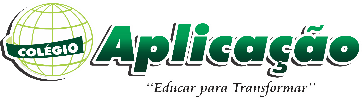 Aluno(a)EscolaChamada AplicaçãoTurma Série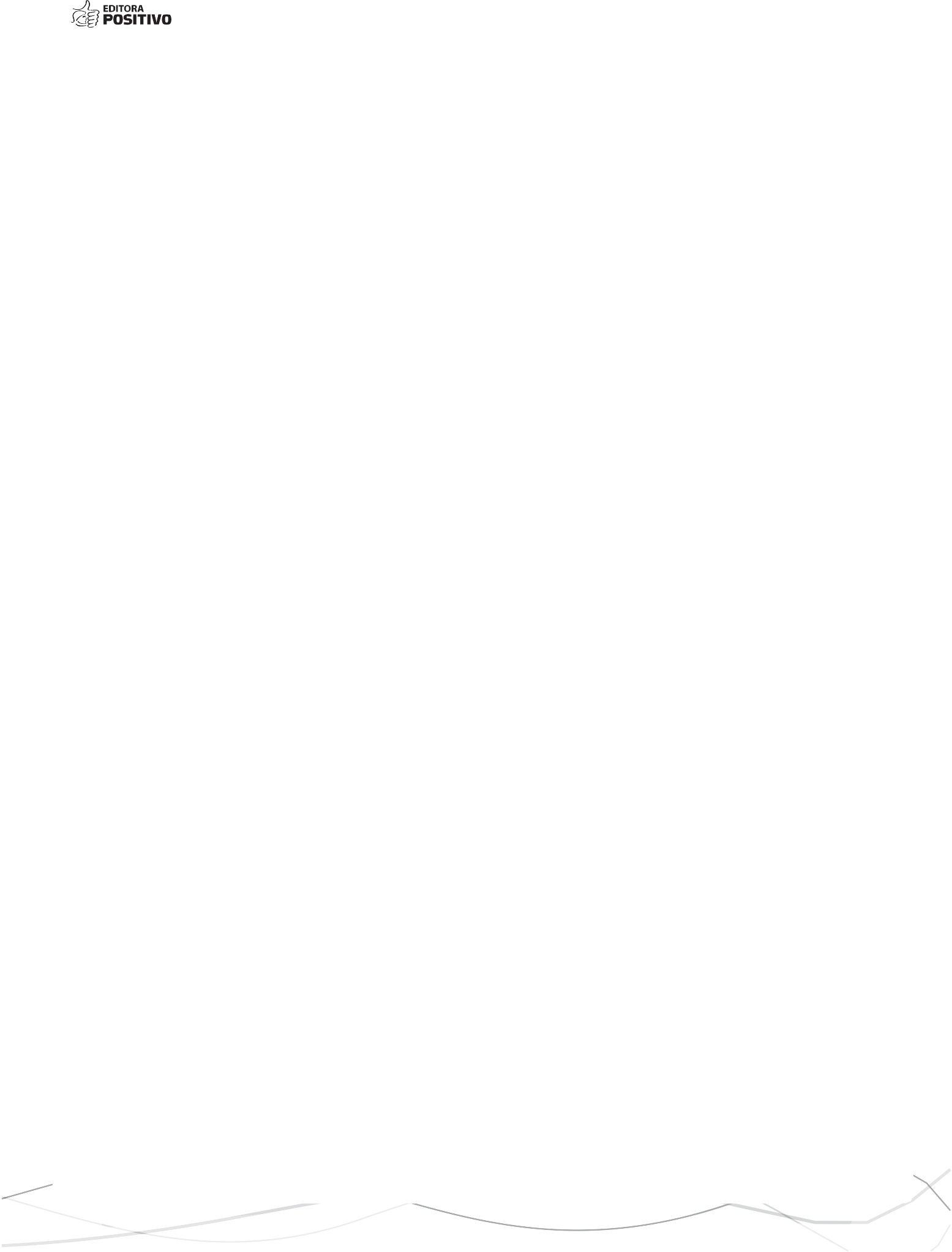 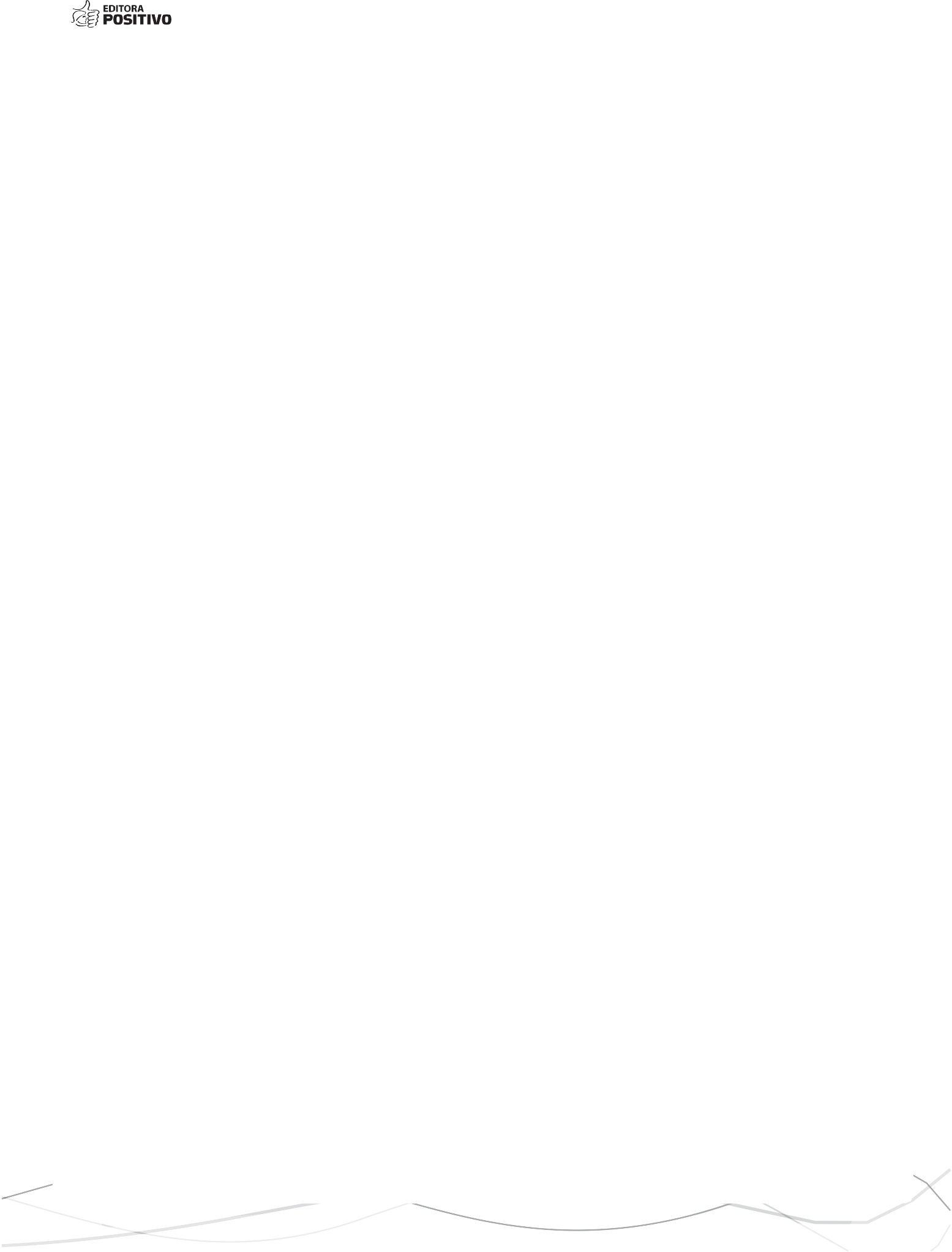 Folha de Produção de Texto	1123456789101112131415161718192021222324252627282930